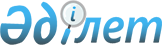 Об утверждении Положения о государственном учреждении "Отдел сельского хозяйства и земельных отношений Каратобинского района"
					
			Утративший силу
			
			
		
					Постановление акимата Каратобинского района Западно-Казахстанской области от 29 апреля 2015 года № 79. Зарегистрировано Департаментом юстиции Западно-Казахстанской области 29 мая 2015 года № 3917. Утратило силу постановлением акимата Каратобинского района Западно-Казахстанской области от 10 февраля 2017 года № 17      Сноска. Утратило силу постановлением акимата Каратобинского района Западно-Казахстанской области от 10.02.2017 № 17 (вводится в действие по истечении десяти календарных дней после дня его первого официального опубликования).

      Руководствуясь Гражданским кодексом Республики Казахстан от 27 декабря 1994 года, Законом Республики Казахстан от 23 января 2001 года № 148 "О местном государственном управлении и самоуправлении в Республике Казахстан", Указом Президента Республики Казахстан от 29 октября 2012 года № 410 "Об утверждении Типового положения государственного органа Республики Казахстан" акимат района ПОСТАНОВЛЯЕТ:

      1. Утвердить прилагаемое Положение о государственном учреждении "Отдел сельского хозяйства и земельных отношений Каратобинского района".

      2. Государственному учреждению "Отдел сельского хозяйства и земельных отношений Каратобинского района" принять необходимые меры вытекающие из настоящего постановления, в соответствии с действующим законодательством.

      3. Руководителю аппарата акима района (К. Суйеугалиев) обеспечить государственную регистрацию данного постановления в органах юстиции, его официальное опубликование в информационно-правовой системе "Әділет" и в средствах массовой информации.

      4. Контроль за исполнением настоящего постановления возложить на заместителя акима района Р. Имангалиева.

      5. Настоящее постановление вводится в действие со дня первого официального опубликования.

 Положение о государственном учреждении
"Отдел сельского хозяйства и земельных отношений Каратобинского района" 1. Общие положения      1. Государственное учреждение "Отдел сельского хозяйства и земельных отношений Каратобинского района" является государственным органом Республики Казахстан, осуществляющим руководство в сфере сельского хозяйства и земельных отношений на территории района.

      2. Государственное учреждение "Отдел сельского хозяйства и земельных отношений Каратобинского района" осуществляет свою деятельность в соответствии с Конституцией и законами Республики Казахстан, актами Президента и Правительства Республики Казахстан, и иными нормативными правовыми актами, а также настоящим Положением.

      3. Государственное учреждение "Отдел сельского хозяйства и земельных отношений Каратобинского района" является юридическим лицом в организационно-правовой форме государственного учреждения, имеет печати и штампы со своим наименованием на государственном языке, бланки установленного образца, в соответствии с законодательством Республики Казахстан счета в органах казначейства.

      4. Государственное учреждение "Отдел сельского хозяйства и земельных отношений Каратобинского района" вступает в гражданско-правовые отношения от собственного имени.

      5. Государственное учреждение "Отдел сельского хозяйства и земельных отношений Каратобинского района" имеет право выступать стороной гражданско-правовых отношений от имени государства, если оно уполномочено на это в соответствии с законодательством.

      6. Государственное учреждение "Отдел сельского хозяйства и земельных отношений Каратобинского района" по вопросам своей компетенции в установленном законодательством порядке принимает решения, оформляемые приказами руководителя государственного учреждения "Отдел сельского хозяйства и земельных отношений Каратобинского района" и другими актами, предусмотренными законодательством Республики Казахстан.

      7. Структура и лимит штатной численности государственного учреждения "Отдел сельского хозяйства и земельных отношений Каратобинского района" утверждаются в соответствии с действующим законодательством.

      8. Местонахождение юридического лица: индекс 090800, Республика Казахстан, Западно-Казахстанская область, Каратобинский район, село Каратоба, улица Г. Курмангалиева, № 19.

      9. Полное наименование государственного органа – государственное учреждение "Отдел сельского хозяйства и земельных отношений Каратобинского района".

      10. Настоящее Положение является учредительным документом государственного учреждения "Отдел сельского хозяйства и земельных отношений Каратобинского района".

      11. Финансирование деятельности государственного учреждения "Отдел сельского хозяйства и земельных отношений Каратобинского района" осуществляется из местного бюджета.

      12. Государственному учреждению "Отдел сельского хозяйства и земельных отношений Каратобинского района" запрещается вступать в договорные отношения с субъектами предпринимательства на предмет выполнения обязанностей, являющихся функциями государственного учреждения "Отдел сельского хозяйства и земельных отношений Каратобинского района".

      Если государственному учреждению "Отдел сельского хозяйства и земельных отношений Каратобинского района" законодательными актами предоставлено право осуществлять приносящую доходы деятельность, то доходы, полученные от такой деятельности, направляются в доход государственного бюджета.

 2. Миссия, основные задачи, функции, права и обязанности государственного учреждения "Отдел сельского хозяйства и земельных отношений Каратобинского района"      13. Миссия государственного учреждения "Отдел сельского хозяйства и земельных отношений Каратобинского района":

      качественная и своевременная информационно-аналитическая поддержка и организационно-правовое обеспечение деятельности местного исполнительного органа Каратобинского района;

      14. Задачи:

      Основной задачей государственного учреждения "Отдел сельского хозяйства и земельных отношений Каратобинского района" является реализация государственной политики в сфере сельского хозяйства и земельных отношений.

      15. Функции:

      1) осуществление государственной поддержки субъектов агропромышленного комплекса в соответствии с законодательством и другими нормативными правовыми актами в данной сфере;

      2) осуществление государственной технической инспекции в области развития агропромышленного комплекса;

      3) проведение мониторинга развития сельских территорий;

      4) разработка правил содержания и выпаса сельскохозяйственных животных в населенных пунктах;

      5) проведение сбора оперативной информации в области агропромышленного комплекса и сельских территорий и предоставление ее местному исполнительному органу (акимату) области;

      6) ведение учета запасов продовольственных товаров в соответствующем регионе и представление отчетности в местный исполнительный орган (акимат) области;

      7) проведение конкурса "Лучший по профессии в агропромышленном комплексе";

      8) осуществляет государственную регистрацию тракторов и изготовленных на их базе самоходных шасси и механизмов, прицепов к ним, включая прицепы со смонтированным специальным оборудованием, самоходных сельскохозяйственных, мелиоративных и дорожно-строительных машин и механизмов, специальных машин повышенной проходимости;

      9) осуществляет государственную регистрацию залога тракторов и изготовленных на их базе самоходных шасси и механизмов, прицепов к ним, включая прицепы со смонтированным специальным оборудованием, самоходных сельскохозяйственных мелиоративных и дорожно-строительных машин и механизмов, специальных машин повышенной проходимости;

      10) осуществляет ежегодно государственный технический осмотр тракторов и изготовленных на их базе самоходных шасси и механизмов, прицепов к ним, включая прицепы со смонтированным специальным оборудованием, самоходных сельскохозяйственных, мелиоративных и дорожно-строительных машин и механизмов, специальных машин повышенной проходимости;

      11) осуществляет прием экзаменов и выдачи удостоверений на право управления тракторами и изготовленными на их базе самоходными шасси и механизмами, самоходными сельскохозяйственными, мелиоративными и дорожно-строительными машинами, а также специальными машинами повышенной проходимости;

      12) осуществляет и организует рабочий орган межведомственной комиссии по выплате субсидии в области сельского хозяйства в установленном законодательством порядке;

      13) выявление бесхозяйных земельных участков и организация работы по постановке их на учет;

      14) подготовка предложений и проектов решений местного исполнительного органа района по предоставлению земельных участков и изменению их целевого назначения;

      15) подготовка предложений и проектов решений районного исполнительного органа по предоставлению земельных участков для целей недропользования, связанных с государственным геологическим изучением недр и разведкой;

      16) подготовка предложений по принудительному отчуждению земельных участков для государственных нужд;

      17) определение делимости и неделимости земельных участков;

      18) утверждение кадастровой (оценочной) стоимости конкретных земельных участков, продаваемых в частную собственность государством;

      19) организация проведения землеустройства и утверждение землеустроительных проектов по формированию земельных участков;

      20) организация разработки проектов зонирования земель, проектов и схем по рациональному использованию земель района;

      21) организация разработки проектов земельно-хозяйственного устройства территорий населенных пунктов;

      22) организация проведения земельных торгов (конкурсов, аукционов);

      23) проведение экспертизы проектов и схем районного значения, затрагивающих вопросы использования и охраны земель;

      24) составление баланса земель районов;

      25) ведение учета собственников земельных участков и землепользователей, а также других субъектов земельных правоотношений;

      26) выдача паспортов земельных участков сельскохозяйственного назначения;

      27) заключение договоров купли-продажи и договоров аренды земельного участка и временного безвозмездного землепользования и осуществление контроля за исполнением условий заключенных договоров;

      28) подготовка предложений по выдаче разрешений местным исполнительным органом района, на использование земельных участков для проведения изыскательских работ;

      29) подготовка предложений по переводу сельскохозяйственных угодий из одного вида в другой;

      30) выявление земель, неиспользуемых и используемых с нарушением законодательства Республики Казахстан;

      31) подготовка предложений по резервированию земель;

      32) утверждение земельно-кадастрового плана.

      16. Права и обязанности:

      1) соблюдать законодательство Республики Казахстан;

      2) уплачивать налоги и другие обязательные платежи в бюджет в установленном законодательством порядке;

      3) нести ответственность в соответствии с законодательными актами Республики Казахстан;

      4) запрашивать и получать в установленном законодательством порядке от государственных органов, организаций, их должностных лиц необходимую информацию и материалы;

      5) пользоваться информационными банками данных, имеющимся в распоряжении государственных органов;

      6) вести служебную переписку с государственными органами и негосударственными учреждениями и организациями по вопросам, отнесенным к ведению государственного учреждения "Отдел сельского хозяйства и земельных отношений Каратобинский района";

      7) осуществляет иные права и обязанности в соответствии с действующим законодательством Республики Казахстан.

 3. Организация деятельности государственного учреждения
"Отдел сельского хозяйства и земельных отношений Каратобинского района"      17. Руководство государственным учреждением "Отдел сельского хозяйства и земельных отношений Каратобинского района" осуществляется первым руководителем, который несет персональную ответственность за выполнение возложенных на государственное учреждение "Отдел сельского хозяйства и земельных отношений Каратобинского района" задач и осуществление им своих функций.

      18. Первый руководитель государственного учреждения "Отдел сельского хозяйства и земельных отношений Каратобинского района" назначается на должность и освобождается от должности акимом района в соответствии с действующим законодательством Республики Казахстан.

      19. Полномочия первого руководителя государственного учреждения "Отдел сельского хозяйства и земельных отношений Каратобинского района":

      1) организует и руководит работой государственного учреждения и несет персональную ответственность за выполнение возложенных на государственное учреждение задач и осуществление им своих функции;

      2) в соответствии с законодательством назначает на должность и освобождает от должности сотрудников государственного учреждения;

      3) в установленном законодательством порядке налагает дисциплинарные взыскания и применяет меры по поощрению сотрудников государственного учреждения, решает вопросы трудовых отношений, которые отнесены к его компетенции;

      4) подписывает приказы;

      5) представляет интересы государственного учреждения во всех государственных органах и иных организациях;

      6) выдает доверенности на право представления государственного учреждения в отношениях с третьими лицами, не связанные с исполнением государственных функций;

      7) ведет работу по борьбе с коррупцией и несет персональную ответственность за работу в данном направлении;

      8) несет персональную ответственность за выполнение задач, возложенных на отдел, оперативное и четкое исполнение законов, актов Президента Республики Казахстан, постановлений Правительства и распоряжений Премьер-министра Республики Казахстан, актов акима и акимата Западно-Казахстанской области, акима и акимата района, поручений заместителей акима района, актов областного, районного маслихата, принятых в пределах их компетенции;

      9) за невыполнение возложенных на него обязанностей несет ответственность, в порядке установленном законодательством;

      10) осуществляет иные полномочия в соответствии с действующим законодательством.

       Исполнение полномочий первого руководителя государственного учреждения "Отдел сельского хозяйства и земельных отношений Каратобинского района" в период его отсутствия осуществляется лицом, его заменяющим в соответствии с действующим законодательством.

 4. Имущество государственного учреждения
"Отдел сельского хозяйства и земельных отношений Каратобинского района"      20. Государственное учреждение "Отдел сельского хозяйства и земельных отношений Каратобинского района" может иметь на праве оперативного управления обособленное имущество в случаях, предусмотренных законодательством.

      Имущество государственного учреждения "Отдел сельского хозяйства и земельных отношений Каратобинского района" формируется за счет имущества, переданного ему собственником, а также имущества (включая денежные доходы), приобретенного в результате собственной деятельности и иных источников, не запрещенных законодательством Республики Казахстан.

      21. Имущество, закрепленное за государственным учреждением "Отдел сельского хозяйства и земельных отношений Каратобинского района", относится к коммунальной собственности.

      22. Государственное учреждение "Отдел сельского хозяйства и земельных отношений Каратобинского района" не вправе самостоятельно отчуждать или иным способом распоряжаться закрепленным за ним имуществом и имуществом, приобретенным за счет средств, выданных ему по плану финансирования, если иное не установлено законодательством.

 5. Реорганизация и упразднение государственного учреждения
"Отдел сельского хозяйства и земельных отношений Каратобинского района"      23. Реорганизация и упразднение государственного учреждения "Отдел сельского хозяйства и земельных отношений Каратобинского района" осуществляется в соответствии с законодательством Республики Казахстан.


					© 2012. РГП на ПХВ «Институт законодательства и правовой информации Республики Казахстан» Министерства юстиции Республики Казахстан
				
      Аким района

А. Шахаров
Утверждено
постановлением акимата
Каратобинского района
от 29 апреля 2015 года № 79